     В рамках недели безопасности в средней комбинированной группе « Дюймовочка» было проведено развлечение на тему « Спички детям не игрушка».            Теоретическая часть мероприятия  включала в себя презентацию на тему « Огонь наш друг, огонь наш враг», беседу с детьми; загадки, пословицы, проблемные ситуации и их решение. В практической части ребята совместно с воспитателем проводили опытно-экспериментальную работу с огнем, способы его тушения, и предотвращения.    Закончилось развлечение проведением сюжетно-ролевой игры « Пожарные спешат на помощь».Муниципальное бюджетное дошкольное образовательное учреждение детский сад комбинированного вида №38 «Колокольчик» г.Светлоград Петровского муниципального района Тематическое развлечение по пожарной безопасности«СПИЧКИ ДЕТЯМ НЕ ИГРУШКА»Воспитатель:Криворотенко Т.Н.«СПИЧКИ ДЕТЯМ НЕ ИГРУШКА»Тематическое развлечение по пожарной безопасности.Цели:1.  Закреплять знания детей  о правилах пожарной безопасности и правилах поведения при пожаре;2.  Развивать внимание, находчивость, ловкость;3.  Воспитывать чувство дружбы, сплоченности, коллективизма.Предварительная работа:1.  Беседы с детьми об огне, о пожаре, о профессии пожарных;2.  Рисунки детей на противопожарную тему;3.   Заучивание стихов, пословиц по пожарной безопасности;Программные задачи:продолжать разъяснять запрет на игру со спичками, причины возникновения пожара,уточнить знания детей о том, что огонь служит людям в быту, но также опасенактивизировать в речи детей слова: полезный, добрый, коварный, злойвоспитывать находчивость, ответственность, самостоятельность.Атрибуты:Компьютер,Проектор с экраном,Мяч.Спички, бумага, контейнер для огня.Презентация.Ход развлечения.Дети: Здравствуйте!Воспитатель: Ребята, отгадайте, о чём мы с вами будем сейчас говоритьЗагадка о спичках[1]Это тесный, тесный дом:
Сто сестричек жмутся в нём.
И любая из сестёр
Может вспыхнуть как костёр!
Не шути с сестричками тоненькими
Тоненькими… (спичками)Дети: Спички.Воспитатель: правильно, молодцы это спички. Посмотрите, что я вам принесла. Воспитатель зажигает спички и показывает огонь. Ребята, а что людям дают спички?Дети: Огонь.Воспитатель: Правильно. А вы знаете, огонь бывает разным? Как вы думаете какой?Дидактическая игра «Какой огонь»Воспитатель передаёт мяч детям, а дети рассказывают, каким бывает огонь.Дети: Добрым, ласковым, тёплым, полезным, коварным, злым, опасным.Воспитатель: Очень хорошо. Вы всё правильно сказали. А когда огонь бывает добрым, полезным, тёплым, ласковым?Дети: когда люди осторожно пользуются спичками.Воспитатель: Правильно. А когда огонь бывает злым, коварным, беспощадным?Дети: когда люди не осторожно пользуются спичками. А ёще когда дети берут спички в руки.Воспитатель: Да верно. А что же происходит,  когда люди неосторожно пользуются спичками?Дети: Огонь может уничтожить дома, постройки гибнет лес, животные.Воспитатель: Молодцы, я думаю, что вы не будете брать спички в руки. Давайте с вами посмотрим, что происходит, когда неосторожно обращаются со спичками.(Показ слайдов о пожаре)Воспитатель: Ребята, я расскажу вам  стихотворения об осторожном обращении со спичками?Сам костёр не разжигай,
И другим не позволяй:
Даже крошка огонёк
От пожара недалёкВоспитатель: дети самостоятельно не должны брать спички.Для забавы, для игры,
Спичек в руки не бери.
Коробка спичек хоть мала,
Но много может сделать зла.Воспитатель: А какое зло может сделать коробка спичек?Дети: Пожар.Не бери из печки жар,
Ведь и он хранит пожар.
Уголёк хоть невеличка,
Но опасен, как и спичка.Воспитатель: А почему уголёк может быть опасен?Дети: может случиться пожарГаз на кухне, пылесос ли.
Телевизор и утюг,
Пусть включает только взрослый
Наш надёжный старший друг.Воспитатель: Дети не должны сами включать электроприборы.Спички в руки не бери,
И с огнём не играй,
А иначе всё сгорит
И поедем жить в сарайВоспитатель: Как вы думаете: почему люди поедут жить в сарай?Дети: потому что может случиться пожар.Давайте с вами поиграем в игру «Слушай внимательно»Воспитатель задаёт вопросы, а дети хором отвечают. «Это я, это я это все мои друзья»– Кто, услышав запах гари, сообщает о пожаре?
– Кто, из вас заметив дым, закричит: «Пожар, горим!»
– Кто из вас шалит с огнём утром вечером и днём?
– Кто, почуяв газ в квартире, открывает окна, двери?
– Кто из вас шалит с огнём? Признавайтесь честно в том?
– Кто костров не разжигает и другим не позволяет?
– Кто от маленькой сестрички незаметно прячет спички?Молодцы ребята, поработали вы все сегодня очень хорошо. Теперь я знаю, что вы никогда сами не будете брать спички и родителям расскажите,  как со спичками надо пользоваться.Воспитатель: Я хочу вам пожелать, чтобы вы никогда не попадали в ситуацию, когда бы случился пожар.Мультфильм «Кошкин дом»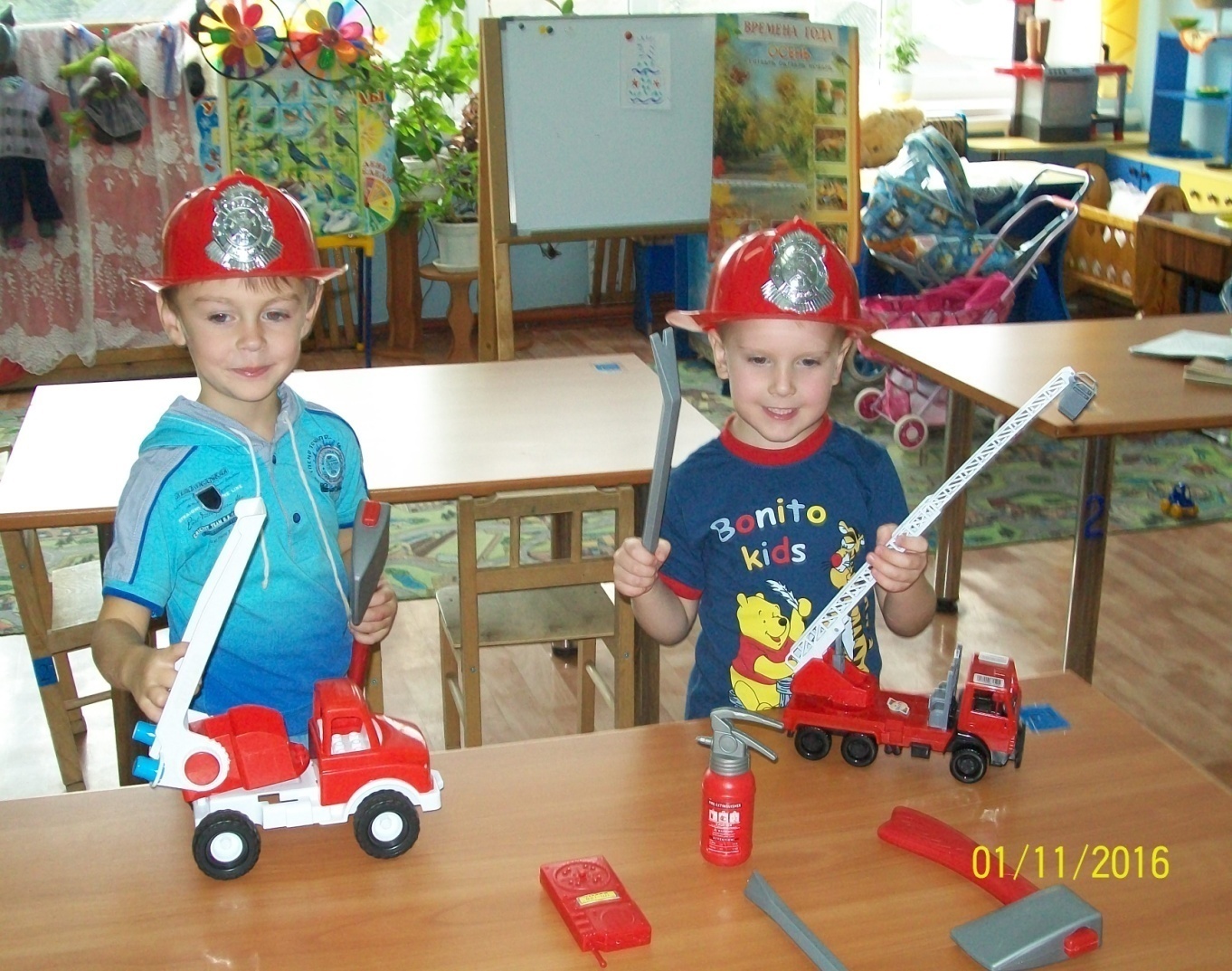 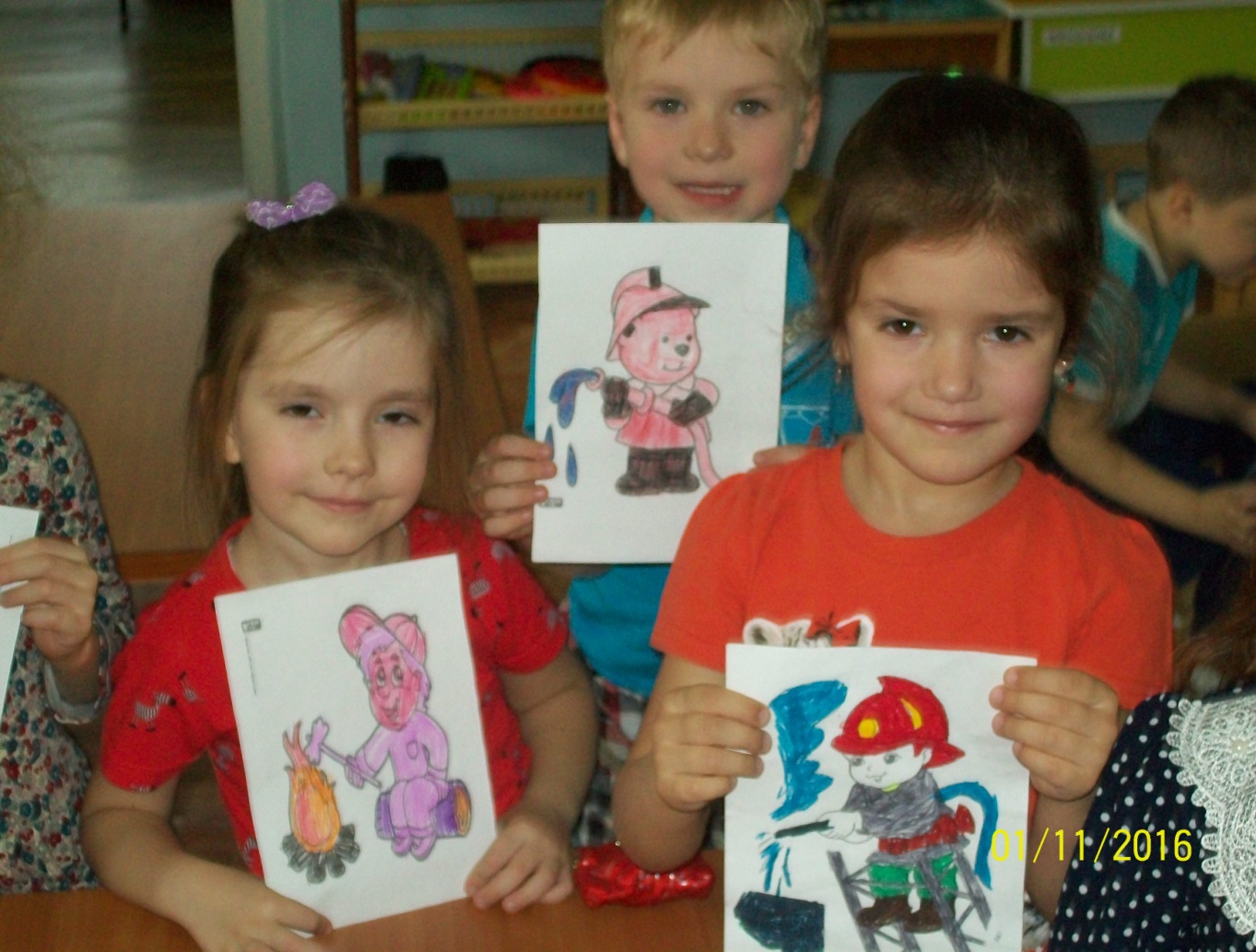 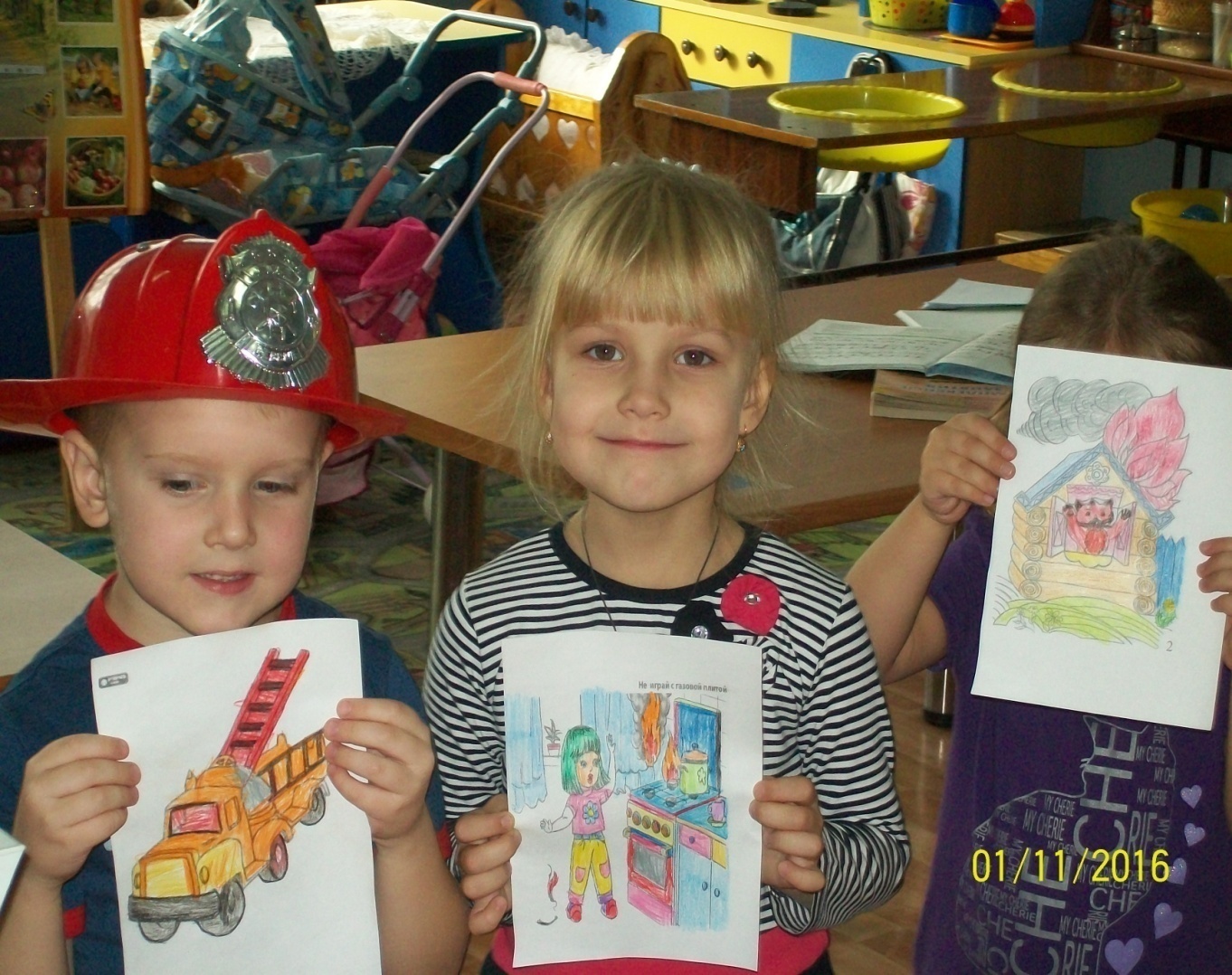 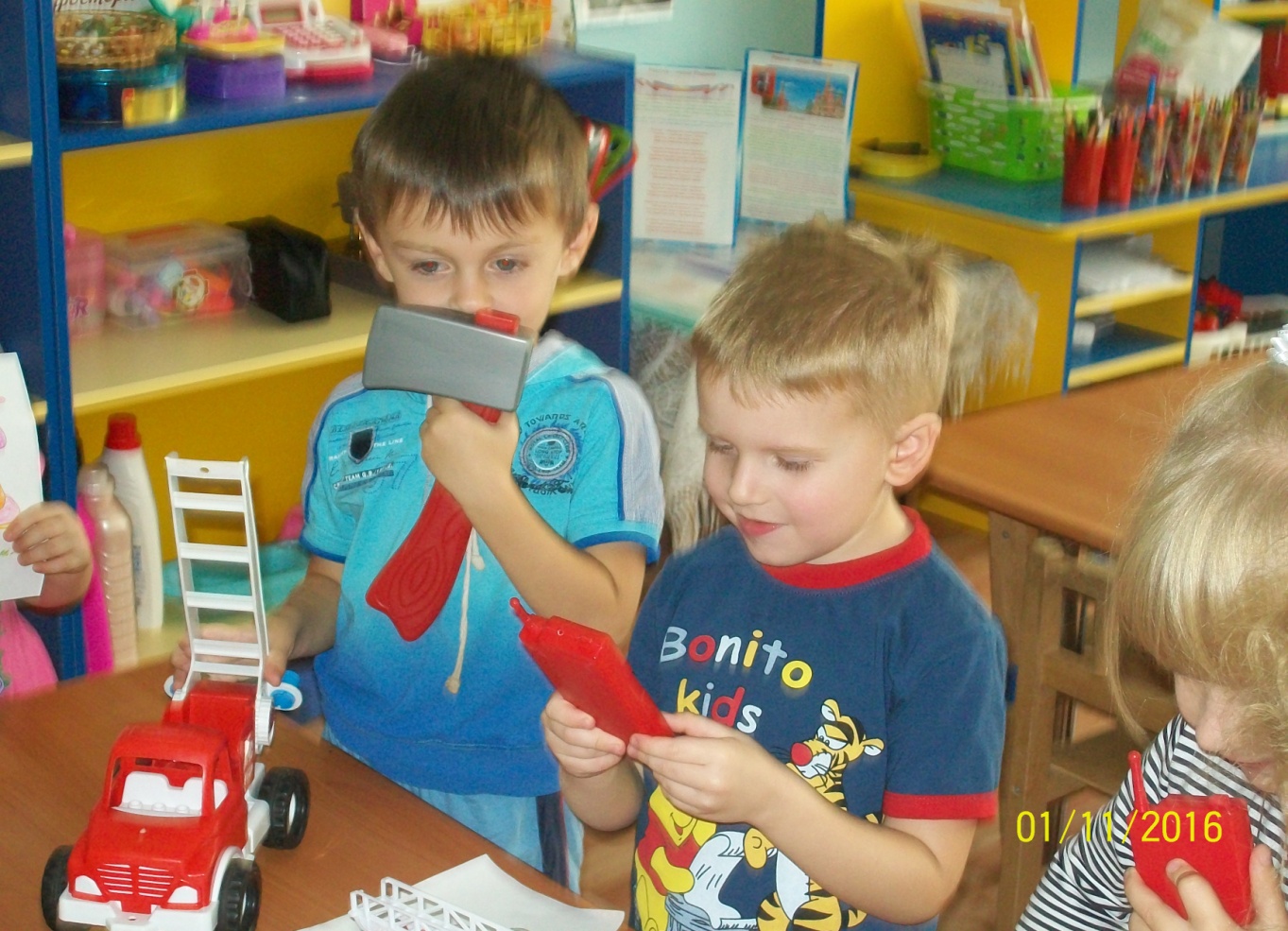 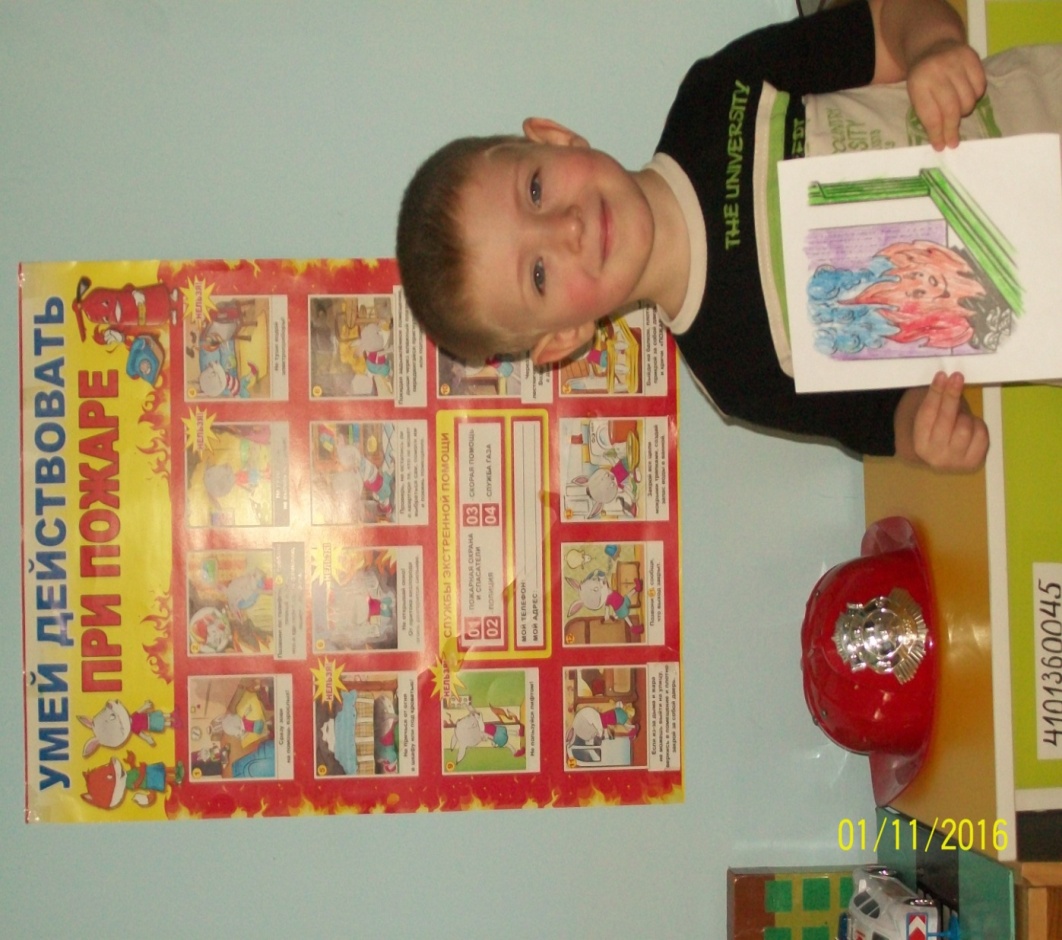 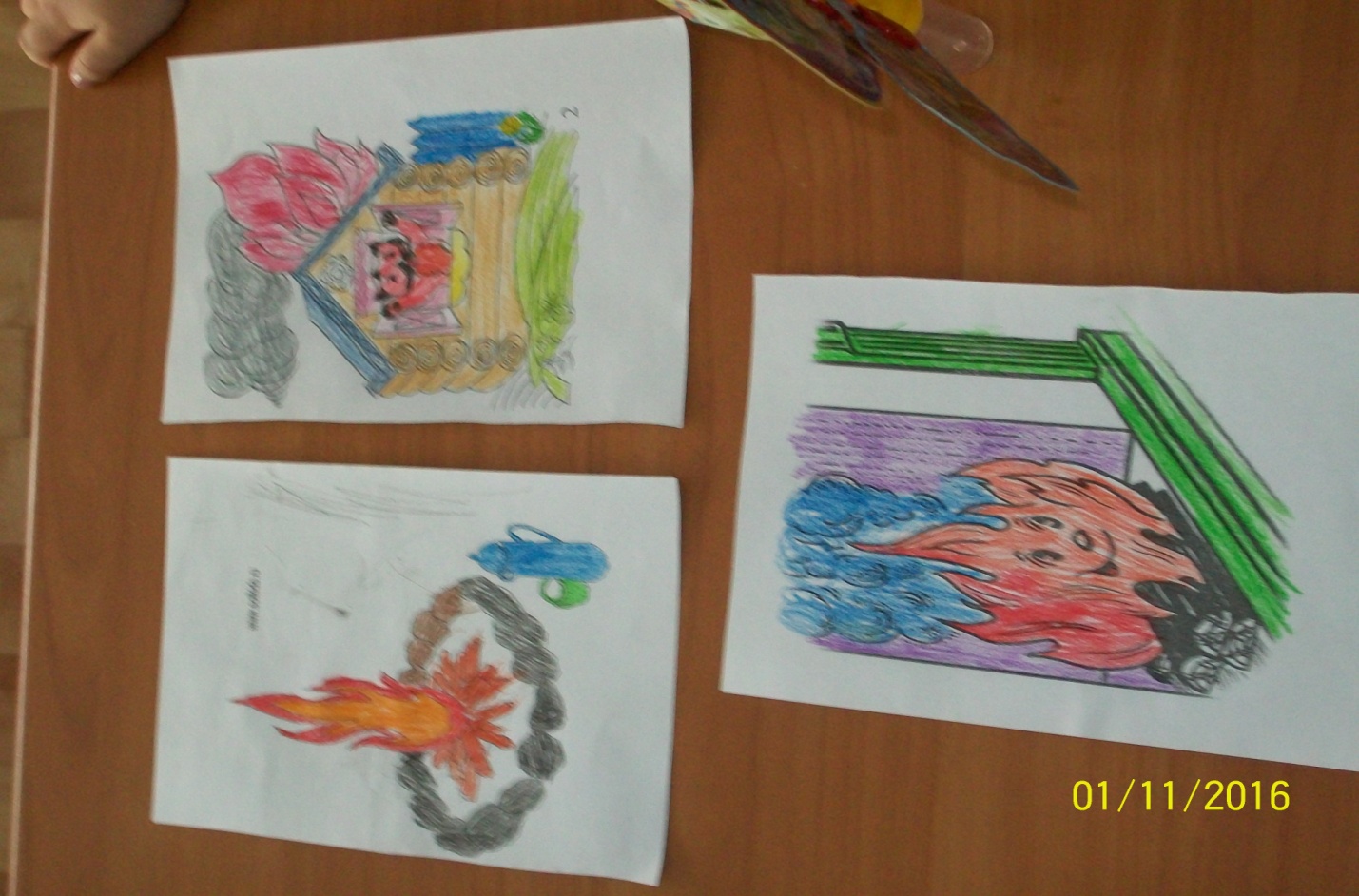 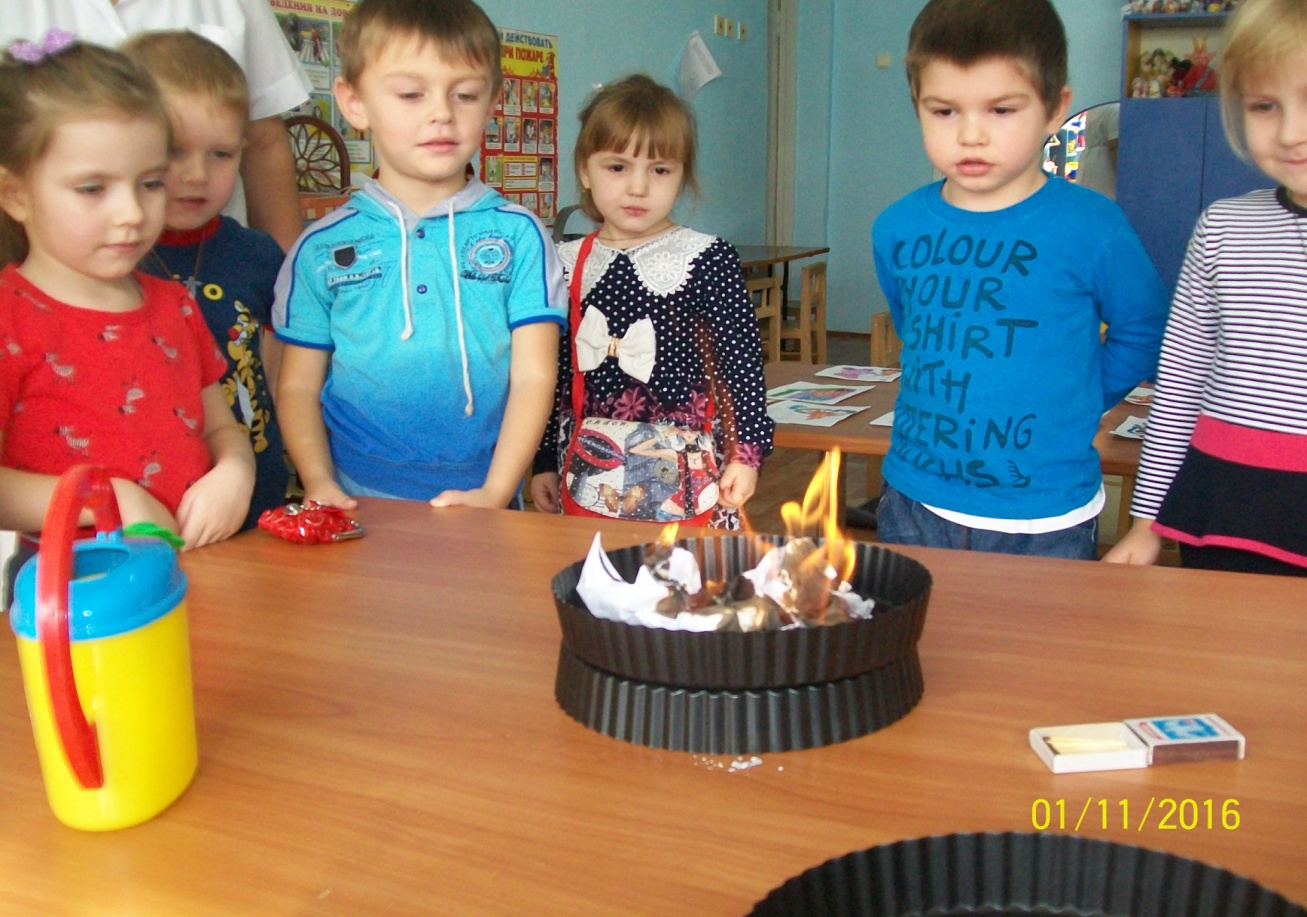 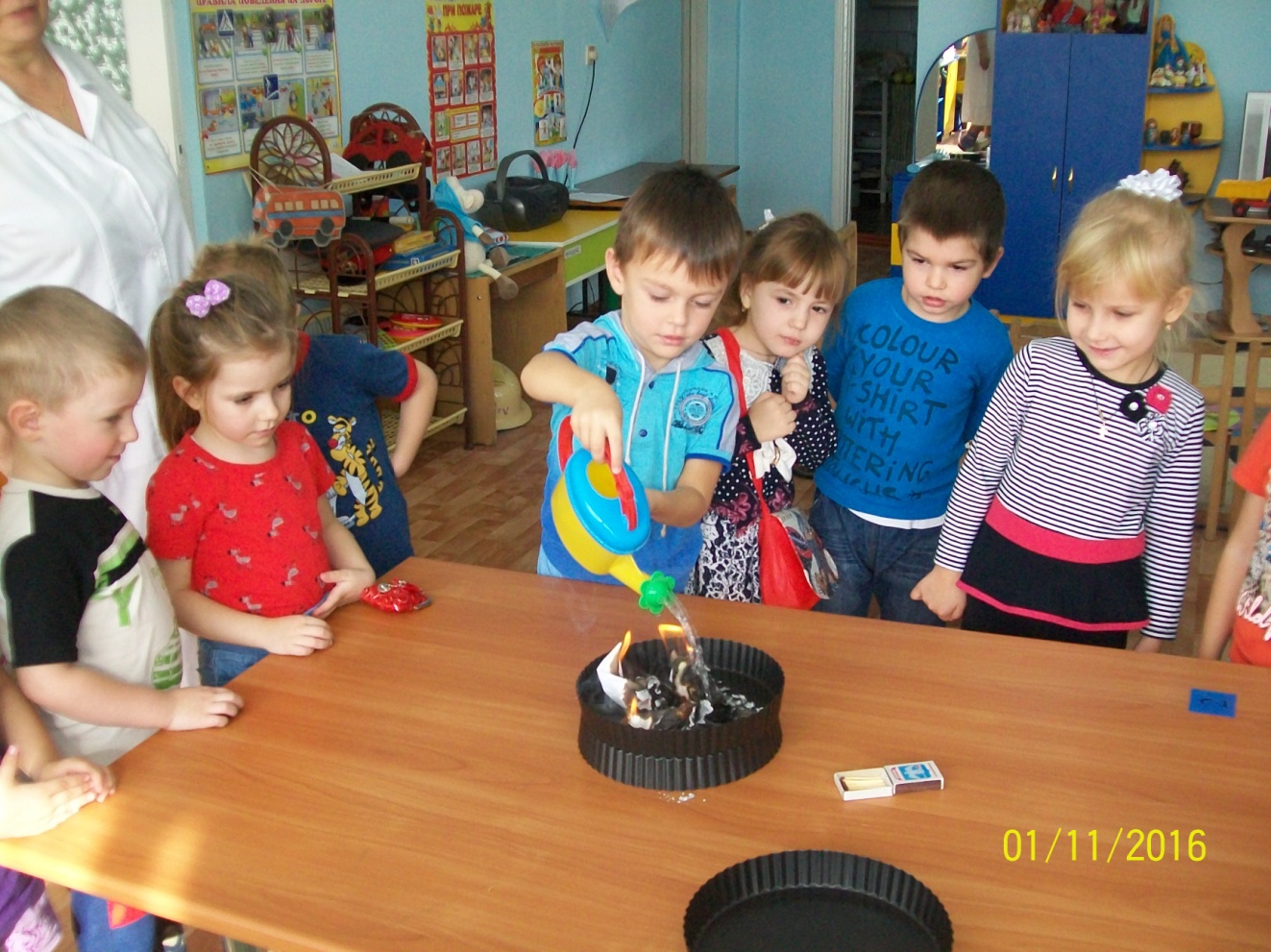 